sera pond cyprinopurVeterinární přípravek250 ml (500 ml)sera pond cyprinopur může poskytovat ochranu při výskytu bakterií a parazitů okrasným rybám v zahradním jezírku. sera pond cyprinopur pomáhá snižovat riziko výskytu patogenních bakterií ryb, a napomáhá snížit riziko výskytu břišní vodnatelnosti (příznaky: otevřená, zanícená místa, nekoordinovaný pohyb, nechutenství, nafouklé břicho, odstávající šupiny, vypouklé oči). Pomáhá ošetřit otevřené rány a vodu, snižuje riziko šíření virů v jezírku, pomáhá redukovat infekční tlak volných parazitických stádií v zahradním jezírku.Návod použití: Před použitím protřepat! Po dobu tří dnů přidávat 100 ml na 2000 litrů vody. Obzvláště po zimním období jsou bazénové ryby náchylné k onemocnění, proto doporučujeme na podzim a jaře udělat vitamínovou kůru. Po vitamínové kůře je nutné provést ošetření, aby se snížilo riziko i onemocnění. Jednou týdně plnou dávku sera pond cyprinopur (100 ml na 2000 litrů vody) přidat přímo do vody v zahradním jezírku. Toto opatření opakovat po dvou týdnech. Během této doby vypnout UV lampy a jezírko dobře provzdušňovat. Po dvou dnech od poslední aplikace přípravku doporučujeme vodu přefiltrovat přes sera aktivní uhlí.Složení na 100 ml: fenol 1,88 g, resorcinol 4,4 g, čištěná voda ad 100 mlUchovávejte v temnu při pokojové teplotě!Uchovávejte mimo dohled a dosah dětí. Pouze pro zvířata.Přípravek se nesmí používat k ošetření ryb, včetně jiker a plůdku, určených k produkci potravin. Při použití přípravků sera pond cyprinopur nepoužívejte přípravky jiných výrobců. Nepoužívejte po uplynutí doby použitelnosti!Držitel rozhodnutí o schválení/distributor: Sera CZ s.r.o., Chlístovice 32, 284 01 Kutná HoraČíslo schválení: 350-22/CDráždí kůži. Způsobuje vážné podráždění očí. Podezření na genetické poškození.Je-li nutná lékařská pomoc, mějte po ruce obal nebo štítek výrobku. Používejte ochranné rukavice/ochranný oděv/ochranné brýle/obličejový štít/chrániče sluchu.PŘI STYKU S KŮŽÍ: Omyjte velkým množstvím vody. PŘI ZASAŽENÍ OČÍ: Několik minut opatrně vyplachujte vodou. Vyjměte kontaktní čočky, jsou-li nasazeny a pokud je lze vyjmout snadno. Pokračujte ve vyplachování. Přetrvává-li podráždění očí: Vyhledejte lékařskou pomoc/ošetření.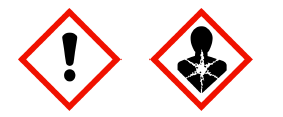 Varování